10ergroep JOJADAINSCHRIJFFORMULIER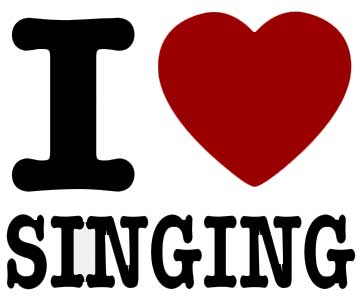 Wil je onderstaand formulier ingevuldweer meenemen of terugmailen?Achternaam  		 ………………………………………………………………………………….Roepnaam     	 	 …………………………………………………………………………………Geboortedatum	 …………………………………………………………………………………Adres         		 ………………………………………………………………………………..Postcode-Woonplaats  ………………………………………………………………………………..Telefoonnummer	 ……………………………………………………………………………….E-mail adres		 ……………………………………………………………………………….Datum			 ……………………………………………………………………………….